Cette fiche de réservation est à destination uniquement des familles ayant déjà déposées un dossier d’inscription au sein de l’une de nos structures. Pour tout nouvel adhérent, il conviendra de compléter et déposer le dossier d’inscription avant la période d’accueil. Sans le dossier instruit, nous ne pourrons valider les réservations. Le dossier peut être retiré au siège de l’association ou envoyé par mail. Renseignements : 03 82 83 08 01 – les.catt-momes@wanadoo.fr.RAPPEL : Vacances d’été inscription obligatoirement à la semaine.Un acompte de 30€ sera demandé par semaine de réservation et par enfant. Si la semaine intègre un jour férié, alors l’acompte sera de 20€. L’acompte validera la réservation et ne sera en aucun cas remboursé. En cas de dépassement du délai de règlement, la réservation sera annulée. Pack Mini-séjour acompte exceptionnel de 60€.Traitement des modifications de réservation : prévenir la vendredi qui précède la semaine réservée. Passé ce délai, une carence de 3 jours sera appliquée. L’acompte sera encaissé dès réservation et non remboursé. Programme d’activités, les enfants âgés de 8 à 12 ans ont le choix de s’inscrire au centre aéré traditionnel ou au pack loisirs juniors (cf plaquette). Les places au pack loisirs juniors étant limitées et afin de permettre à l’ensemble des adhérents de pouvoir profiter des thématiques, le nombre de Pack est limité à 2 par enfant. En cas de pack complet l’enfant sera rebasculé d’office en inscription centre aéré. Date : 		                         Signature 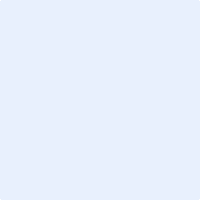 .La fiche de réservation est à retourner soit : Boite mail consultée du 04 juin au 29 juin 2018 : reservationsvacances.cattmomes@orange.fr. Afin de respecter une équité uniquement les mails déposés à partir du 04 juin 2018 à 8h30 seront pris en compte. Remise en main propre directement sur la structure d’accueil de Cattenom à partir du 04 juin 2018 dès 8h30. Par voie postale : Association Les Catt’Mômes, 3 rue Jacqueline AURIOL 57570 CATTENOM. Cachet de la poste faisant foi.COORDONNEESJe soussigné(e)                                          Je soussigné(e)                                          responsable légal(e) de :NOM      PRENOM      Né(e)      NOM      PRENOM      Né(e)      NOM      PRENOM      Né(e)      Souhaite inscrire mon (mes) enfant(s) à l’accueil de loisirs suivant le planning ci-dessous. Souhaite inscrire mon (mes) enfant(s) à l’accueil de loisirs suivant le planning ci-dessous. Souhaite inscrire mon (mes) enfant(s) à l’accueil de loisirs suivant le planning ci-dessous. Adresse      Adresse      Adresse      Téléphone      Adresse mail      Adresse mail      Mon (mes) enfant(s) a (ont) déjà un dossier instruit et déposé depuis la rentrée de septembre 2017-2018     oui 	  non Mon (mes) enfant(s) a (ont) déjà un dossier instruit et déposé depuis la rentrée de septembre 2017-2018     oui 	  non Mon (mes) enfant(s) a (ont) déjà un dossier instruit et déposé depuis la rentrée de septembre 2017-2018     oui 	  non Si oui : merci de préciser le site :  Si oui : merci de préciser le site :  Si oui : avez-vous opté pour le règlement par prélèvementSi oui : avez-vous opté pour le règlement par prélèvementoui 	  non                                                                                  PLANNING DE RESERVATIONMettre une croix dans la case de la semaine souhaitéeMettre une croix dans la case de la semaine souhaitéeMettre une croix dans la case de la semaine souhaitéeMettre une croix dans la case de la semaine souhaitéeMettre une croix dans la case de la semaine souhaitéeCentre aéré3/12 ansPrénom(s) des enfants à inscrire Pack loisirs juniorsUniquement pour les 8/12 ansPack loisirs juniorsUniquement pour les 8/12 ansPrénom(s) des enfants à inscrire Sem 2809au13JuilletANGLAISSem 2916au20JuilletTHEATRESem 3023au27JuilletSPORTSem 3130au03Juillet AoûtPETIT POMPIERSem 3206au10AoûtASTRONOMIESem 3313au17AoûtSPORTIFSem 3420au24AoûtCIRQUE – XONRUPT (88)RETOUR FICHE DE RESERVATION